R.S.M International School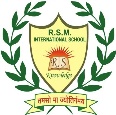 CLASS - VII   YEARLY SYLLABUSMATHSPT-1  Ch-1   Integers Ch-2   Fractions Ch-3   Decimals Ch-4   Unitary methodMidterm Ch-4   Rational numbersCh-5   Operation on rational numbersCh-6    ExponentsCh-14 Lines and AnglesCh-15 Properties of trianglesCh-16 CongruenceCh-22 Data Handling ICh-23 Data Handling IIPT-2Ch-7  Algebraic ExpressionCh-8  Linear equation in one variableCh-19 Visualising solid shapesCh-20 Mensuration IFinal termCh-9     Ratio and ProportionCh-11   PercentageCh-12   Profit and LossCh-13   Simple InterestCh-17   ConstructionCh-18   SymmetryCh-21   Mensuration IICh-24   Data Handling IIICh-25   Data Handling IVCOMPUTERPT-1 Chapter 2 Advance feature of Excel Chapter 3 More on GIMP MID Term Chapter 2 Advance feature of Excel Chapter 3 More ON GIMPChapter 4 Introduction to HTML 5Chapter 5 Introduction to RoboticsChapter 6 More on CSS3 PT 2Chapter1 Number systemChapter 7 More on PythonsFinal termChapter 1 Number system Chapter 7 More on Pythons Chapter 8 Introduction to App DevelopmentChapter 9 Cyber Threats and SecuritySSTPt1 Chapter 1 Where,When and How Chapter2 New kings and kingdoms Chapter 11 Our enivormentChapter 12 Understanding the Earth Chapter 20 Understanding Democracy Chapter 21 Democracy in Action Mid Term Chapter 3 The Delhi sultanate Chapter 4 The Mughal Empire Chapter 5 Architecture in Medieval India Chapter 13 Earth's Movements and changing Landforms Chapter 14 The AtomsphereChapter 15 The Hydrosphere Chapter 22 How Do state Goverment work? Chapter 23 Role of the state government in distribution of resources Pt2 Chapter 6 Towns ,Traders and craftspeople Chapter 7 Tribal and nomadic communities Chapter 16 Natural Vegetation and Wildlife Final termChapter 8 Religious Beliefs and popular MovementChapter 9 Emerging Regional CultureChapter 10 New Political Formation in 18th century Chapter 17 Human Settlements and Transport and Communication Chapter 18 Life in the desert RegionChapter 19 Life in the tropical and sub tropical RegionsChapter 24 Understanding MediaSANSKRITPt 1पाठ 1 सुभाषितानिपाठ 2 दुर्बुध्हि : विनश्यतिपाठ 3 स्वव्लंबनवर्णविचार (विन्यास, संयोजन )शब्दरूप् - पठगमचल (लट्, लृट्, लोट् )Mid termपाठ  4 हास्यबालकविसम्मेलन्पाठ 5 पण्डितारामाबायीपाठ 6  सदाचार :पाठ 7संकल्पसिध्हिदायक :संख्यावाचकशब्दा :प्रार्थनापत्रसंधिचित्रवर्णनसमयलेखनPT 2पाठ 8 त्रिवर्ण : ध्वज :पाठ 9 अहमपिविद्यालयमगमिष्यामिपाठ 10 विश्व्बन्धुत्वंसंवादलेखनअपठितअवबोधनंशब्दरूप्प्रत्यय:Final examपाठ 11, 12, 13, 14, 15समयलेखनदोहरानकार्यअभ्यासपत्रSCIENCE Full year syllabusPt 1 examChapter number 1 nutrition in plantChapter number 2 nutrition in animalChapter Number 3 fibre to fabricMid term exam Chapter number 4 heat and its effectChapter number 5 acid bases and saltChapter number 6 physical and chemical changesChapter number 7 weather climate and adaptation of animal to climateChapter number 8 winds from and cycloneChapter number 9 soilPT 2 examsChapter number 10 Respiration in organismChapter number 11 transportation in animal and plantChapter number 12 reproduction in plantFinal term examChapter number 13 time and motionChapter number 14 electrical current and its effectChapter number 15 lightChapter number 16 waterChapter number 17 forestChapter Number 18 wastewater storyClass 7 AI syllabusPT1 Chap -1 Introduction to AIMidterm:-Chap-2 application areas of AIChap-3 Ethics of AIRevision chap-1 ProjectPT-2 Chap- 4 Future of AIFinal:-Chap-5 new technologies (Virtual Reality)Revision chap- 3&4 Projectकक्षा 7 हिदंीपाठ्यक्रम (2023-24)PT 1ज्ञानसरितापाठ 1 हमपछंीउन्मक्ुतगगनकेपाठ 2 मित्रताव्याकरणपाठ 1 भाषा , बोली , लिपिऔरव्याकरणपाठ 2 वर्णविचारMID TERMज्ञानसरितापाठ 3 गोरागायपाठ 5 पद्मनीकीललकारपाठ 7 साइकिलकीसवारीपाठ 8 श्रीकृष्णकीबाललीलाव्याकरणपाठ 3 वर्तनर्तीविचारपाठ 4 शब्दविचारपाठ 5 शब्दरचनापाठ 6 सधिंधिपाठ 7 समासपाठ 8 सज्ञंापाठ 9 सज्ञंाकेविकारकतत्वपाठ 19 चित्रवर्णनर्णपाठ 20 सवंादलेखनपाठ 21 अपठितबोधपाठ 22 पत्रलेखनPT 2ज्ञानसरितापाठ 9 लघुसरिताकाबहताजलपाठ 10 अधंेरनगरीचौपटराजाव्याकरणपाठ 10 सर्वनर्वामपाठ 11 विशषेणFINAL ज्ञानसरितापाठ 12 सतंलिुलितआहारऔरहमारीसेहतपाठ 13 अभीसमयहैपाठ 14 पथ्ृवीराजचौहानपाठ 16 कठपतुलीपाठ 17 दोगजजमीनव्याकरणपाठ 12 क्रियापाठ 13 वाच्यपाठ 14 अव्ययपाठ 15 विरामचिन्हपाठ 16 वाक्यविचारपाठ 17 महुावरेऔरलोकोक्तियांपाठ 21 अपठितगद्यांशपाठ23 अनच्ुछेदलेखन ENGLISH                PT-1English literature Ch-1 The coming of PollyannaPoem- Olympic GrannyMid term examination English literature Ch-2 The night the roof blew off Ch-3 Little girls wiser than menCh-4 The canterville  ghost Ch-5 The prince who loved books Poem- Star tree      - Where my books goPT-2English literature Ch-6 Samrat SambarCh-7 The weather forecastPoem- Voice of the air Final examEnglish literature Ch-8 Sarojini NaiduCh-9 Lonely Sunday Ch-10 GodanCh-11 English in India Ch-12 Twelfth night-1Ch-13 Twelfth night-2Poem- An August midnight           -Abou Ben Adbem          -The sleep that Filts on Baby’s             Eyes General Knowledge PT-1-Most populous cities of the world -How animals adapt-Antarctic adventures-Eco crossword-Mythical creatures -Ships ahoy!-To-go wonders-Unique universeMid Term -Forest quest -Tribes of India -How plants adapt -Science quiz -Famous trains -Environmental threats-Threats to wildlife-The United Nations -Counting on courage -The move -Parliaments of the world -Playing hockey-Famous people -Branches of science -Human made wonders of the worldPT-2-Cricket twenty20-Space quiz-Business giants-Indian scientists and inventors -Governing systems -The chemistry of it -Castles and palacesFinal exam - Kingdom of the ocean - Legends of Indian cinema - Talking 21st century - IT queries - Book land- Celebrities who care- Lost cities - Amazing artists - Deadly disasters- Sporting stars - Famous explorers - 20th century inventions - Entertainment awards- Around the world - Noble women - Newspapers - Tradition tours- Knowing eastern India MORAL SCIENCESyllabus PT-1                                                             Ch-1 My God and My FaithMid Term Ch-2 Sin and Repentance Ch-3 Self Knowledge and self esteemCh-4 Love and Forgiveness PT-2Ch-5 A virtue to be practisedCh-6 Self motivation; The secret of successFinal exam Ch-7 Be an effective speaker Ch-8 How to become a good leader Ch-9 How to relate yourself Ch-10 Respond instead of reacting  English Grammar SyllabusPT I TERMCh-1 SentencesCh-2 NounsCh-3 Adjectives and DegreesMID TERM Ch-4 PronounsCh-5 Articles and DeterminersCh-6 VerbsCh-7 Non-Finite VerbsCh-8 PhrasesCh-9 ClausesCh-10 Sentences-Simple, Compound and Complex Revision-NounsCh-31 Diary EntryPT II TERMCh-12-14 TensesCh-15 Active and Passive VoiceCh-16 AdverbsRevision- VerbsWriting SkillsCh-28 Letter WritingCh-32 Essay writingFINAL TERM Ch-17 PrepositionsCh-19 ConjunctionsCh-20 Direct and Indirect speechCh-21 Question tagsCh-22 Idioms and proverbsCh-25 Synonyms and AntonymsRevision-TensesWriting SkillsCh-33 Posters and SlogansCh-35 Descriptive Paragraph